Mednarodni simpozijPolitika memorije in pozabe, načini izročila in interpretacije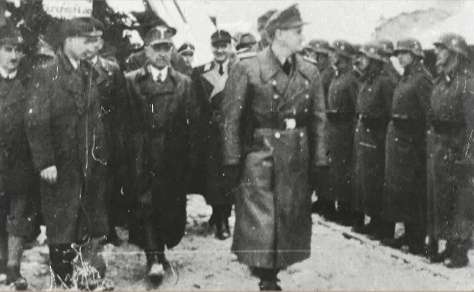 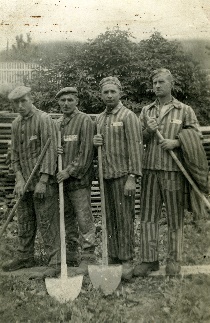 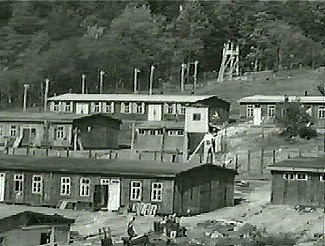 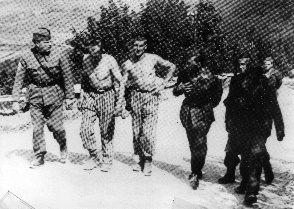 ob 70-letnici osvoboditve koncentracijskega Taborišča Ljubelj, podružnice koncentracijskega taborišča MauthausenUvodZadnjih 70 let se je v Evropi za interpretacijo 2. svetovne vojne uporabljalo veliko različnih pristopov, ki so bili zlasti odvisni od (medvojne) vloge posamične države in njenih poskusov, da bi zagotovila svoje politične in psihološke potrebe. Vsakokratna interpretacija je bila tesno povezana z demokratizacijo (posamične družbe) in z odnosi s sosednjimi državami, tako je postala politika memorije izredno pomemben družbeno-zgodovinski in kulturni dejavnik. Vsaki oblasti in ideologiji je imanentno, da vsiljujeta svoje selektivno mnenje in svoj lastni družbeni diskurz o izbranih preteklih dogodkih (historičnih procesih), da bi ustvarili monoliten (enovit) pogled na preteklost.  Molk, sprenevedanje, nevednost, pozaba, nezadostnost, pomanjkanje sledi ali znakov so s svojim kodificiranim jezikom najpomembnejši elementi že omenjene politike spominjanja in pozabe. Sporno prikazovanje preteklosti je lahko zelo raznoliko in tudi izraženo na različne načine, vendar je prav vsako v odnosu do oblasti institucionalna politika spominjanja in pozabe. Na to pa zlasti družbe, ki so zgodovinsko zaznamovane z miselno in kulturno homogenizacijo, namenoma rade pozabljajo.Simpozij bo izpostavil najpomembnejše teme, ki se nanašajo na odnos do koncentracijskih taborišč in nacistične politike v »koncentracijskem univerzumu« (l'universe concetrationnaire, Rousset). Spraševal se bo, kako posamezni diskurzi in prikazovanja oblikujejo preteklost, kako jo ustvarjajo, poustvarjajo in izzivajo. Simpozij se bo poglobil v različne prikaze koncentracijskih taborišč, v razlike med pojmoma memorija in zgodovina, razpravljal pa bo tudi o vlogi, ki jo ima kolektivni spomin pri oblikovanju in podajanju namena, vrednot in identitet.Načini, na katere javno predstavljamo dejstva, pričevanja, kraje in podobe, so naslednje bistveno vprašanje, ki ga želi simpozij osvetliti. »Izobraževati pomeni ustvarjati prostor za druge«, je zapisal Jean- Francois Forges, »vse je v sprejemanju, da ta svet ni načrtovan ali programiran. V naši moči je, da ustvarimo svet, ki ga ni moč zapovedati v naprej. Izobraževanje je nasprotje totalitarnosti.« V prispevkih se bomo ukvarjali z odnosom med preteklostjo in sedanjostjo ter z praksami izobraževanja, ki se tičejo nacističnih koncentracijskih taborišč znotraj okvirja razmerij moči.Koncentracijsko taborišče LjubeljArbeitslager Ljubelj (Loibl oz. Loibl-Pass; vključeval je dve taborišči: enaga na severni strani in drugega na južni strani »predora«) ima le malo prostora v povojni historiografiji in v mednarodnih debatah, čeprav so bila objavljena nekatera pričevanja (knjigi, ki sta ju napisala Janko Tišler, Mauthausen na Ljubelju, in André Lacaze, Tunel, Gaston G. Charlet, Karawanken, Kaznilnica v snegu, Louis Balsan, Le ver luisant idr.), dokumenti (Jean- Rene Chauvin - CHS) in prispevki. Taborišče Ljubelj je delovalo od junija 1943 do maja 1945, večino časa pa ga je vodil SS komandant Winkler. Poleg koncentracijskega taborišča je bilo tudi delovno taborišče, kjer so civilni delavci živeli in delali v nekoliko boljših pogojih. V tem času je bilo taborišču interniranih približno 1800 ljudi, ki so bili po večini politični nasprotniki nacističnega režima (pretežno komunisti in social-demokrati) in pripadniki, za nemškko mentalno polje, izključenih ali rasno »inferionih« skupin (homoseksualci, Romi, Slovani idr) različnih narodnosti. Judje, v nacizmu glavna tarča nacistov, so bili na Ljubelju predvsem prehodna skupina, občasno posamezniki, ki pa so jih zatem poslali v druga smrtonosna taborišča in niso bili prisotni v velikem številu (manj kot 30). Največja narodnostna skupina so bili Francozi (več kot 50%), tem so sledili Poljaki, Rusi, Jugoslovani (med njimi mnogo Slovencev), Nemci in Avstrijci, Italijani, Čehi, Norvežani in drugi. Nacisti so jih izkoriščali kot suženjsko delovno silo, ki je gradila karavanški tunel. Taborišče je bilo osvobojeno 8. maja 1945.Častna gosta: Prof. Jean – François Forges, profesor zgodovine, Lyon, FrancijaProf. Peter Gstettner, Mauthausen Komitee Klagenfurt/CelovecGovorci (po abecednem vrstnem redu):Dr. Edith Blaschitz, Univerza Donava Krems	Prof. Jean-François Forges, profesor zgodovine, Lyon, Francija		MMag. Erich Herber, Univerza Donava Krems	Mag. Otto Hochreiter, Mestni muzej Gradec/Graz	Dr. Marija Jurič Pahor, Inštitut za narodnostna vprašanja, Ljubljana	Prof. Dr. Peter Gstettner, Celovec/KlagenfurtMag. Monika Kokalj Kočevar, Muzej novejše zgodovine Slovenije, LjubljanaDr. Taja Kramberger, Pariz, Koper/Capodistria, samostojna raziskovalkaMag. Dr. Gerti Malle, Podružnica taborišča Mauthausen: Ljubelj-Sever, vodnica Celovec/KlagenfurtFrédérique Neau-Dufour, Evropski center za deportirane odproniške borce, Spominski park nekdanjega taborišča Natzweiler-Struthof, direktoricaChristian Tessier, svobodni raziskovalec, Francija 	Mag. Tadeja Tominšek Čehulić, Inštitut za novejšo zgodovino, Ljubljana	DDr. Verena Vidrih Perko, Ministrstvo za kulturo, Direktorat za kulturno dediščino, direktorica, Ljubljana	Kraj simpozija: Tržiški muzej, Muzejska 11, 4290 TržičDatum simpozija: 11. – 12. junij 2015Jezik: slovenski, angleškiOrganizatorji simpozija:Tržiški muzejInštitut Kultur AgendaPodporniki simpozija: Ministrstvo RS za kulturoObčina Tržič, mag. Borut Sajovic, župan Francoski inštitut v SlovenijiPROGRAM SIMPOZIJAČETRTEK,  11. JUNIJ 2015ČETRTEK,  11. JUNIJ 201508:45 – 09:15Prihod in registracija09:15 – 09:45Pozdravni in uvodni govoriJana Babšek, Direktorica Tržiškega muzejaBorut Sajovic, župan Občine TržičAnne Duruflé, direktorica Francoskega inštituta v SLoveniji09:45 – 10:15Panel 1 – Nacistični režim in manjša koncentracijska taborišča in njihov univerzum v širšem evropskem kontekstuKeynote in častni gost – Peter Gstettner  Spomin na žrtve nacističnega režima in sprava z lasno zgodovino10:15 – 10:35Monika Kokalj Kočevar Koncentracijsko taborišče Mauthausen in njegov sistem satelitskih taborišč10:35 – 10:55Frédérique Neau-Dufour Načini interpretacije in prenosa dediščine10:55 – 11:15DiskusijaPredsedujoča: Monika Kokalj Kočevar11:15 – 11:40Premor11:40 – 12:10Panel 2 – Politika memorije in predstavljanja koncentracijskih taboriščKeynote - Taja Kramberger Memorija/pozaba, zgodovina, diskurz. Premislek o glavnih stališčih, njihovi politični arhitekturi in njihovih družbenih učinkih z ozirom, na “koncentracijski univerzum”. 12:10 – 12:30Marija Jurič Pahor"Obljubi, da boš povedal svetu, kaj so počeli z nami…": razmislek k nuji pričevanja o taboriščni izkušnji12:30 – 12:50Tadeja Tominšek ČehulićSledi taborišča Ljubelj/Mauthausen v Sloveniji 12:50 – 13:05DiskusijaPredsedujoča: Taja Kramberger13:05 – 14:30Kosilo14:30 – 15:00Plenarna seja – ‘Kam od tu naprej?’ Vzdolž etične osi javnega izobraževanja: kakšno izročilo spominjanja, kakšna vloga zgodovine in h kakšnim načinom prezentiranja koncentracijskih taborišč?Keynote - Verena Vidrih PerkoNačini interpretacije dediščine povezane s travmatičnimi zgodovinskimi dogodki 15:00 – 16:00Frédérique Neau-DufourOtto HochreiterMarija Jurič PahorJean-Francois ForgesChristian TessierModeratorki: Verena Vidrih Perko in Taja Kramberger16:00 – 16:15Premor16:15 – 16:35Jože RomšakOpazovanja in pripoved amaterskega zgodovinarja in zbiratelja16:35 – 17:30Projekcija filmaAnice Clement, Predor za Raich18:00 – 20:00Večerja (registracija ob prihodu, razen za predavatelje)Friday, June 12, 2015Friday, June 12, 201509:00 – 09:30Panel 3 – Modeli izobraževanja o holokavstu in genocidni politiki ter o problemih posredovanja njunega izročila (primeri osebnih pripovedi in medgeneracijskega dialoga) Keynote in častni gost -Jean-Francois Forges Holokavst in deportacija: spomin, zgodovina in posredovanje, 70 let pozneje09:30 – 09:50Otto Hochreiter, Mestni muzej Gradec/GrazMuzej Auschwitz: Razstaviti nemerljivo09:50 – 10:10Christian Tessier“Pot domov”, osebne zgodbe francoskih deportirancev10:10 – 10:40DiskusijaPredsedujoči: Marija Jurič Pahor in Taja Kramberger10:40 – 11:05Premor11.05 – 11.35Panel 4 – Drugi načini prezentacije in posredovanja vedenja o koncentracijskih taboriščihKeynote - Gerti Malle Učenje iz zgodovine: izobraževanje in posredovanje vedenja o koncentracijskih taboriščih11:35 – 11:55Digitalno spominjanje & povečana realnostErich Herber & Edith BlaschitzPosredovanje preteklosti holokavsta: Transmedijski koncepti pri zgodovinskih znamenitostih in spomenikih holokavsta11:55 – 12:15DiskusijaPredsedujoča : Jana Babšek12:15 – 13:30Kosilo13:30 – 17:00Voden ogled po taboriščih Ljubelj jug in sever